SalMar-fondet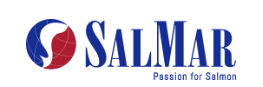 
Det søkes om tilskudd til (sett kryss): 	Lokale idrettslag og foreninger	Grendeutvikling rettet mot barn og unge	Kompetanseutvikling for ledere innen lag og organisasjoner	Forebyggende ungdomsarbeid	Videreutvikling av eksisterende allment kulturarbeidSøknaden inneholder (sett kryss): 	Målsettinger for tiltaket det søkes midler til	Beskrivelse av hvilke målgrupper tiltaket retter seg mot	Tidsplan for når tiltaket skal gjennomføres	Beskrivelse av eventuell profilering	Detaljert budsjett	Detaljert finansieringsplanViktig informasjon: Søknad sendes til Berg Kommune, Ingerid Bjerkås’ vei 23. 9385 Skaland eller postmottak@berg.kommune.noSøknader som mangler opplysninger og/eller vedlegg eller kommer etter søknadsfristen vil bli avvistRapport sendes til Berg kommune etter endt tiltak. Ubenyttede midler vil bli krevd tilbakebetaltSøknadsfrist 3. februarSøkers navn: Adresse: Postnummer:                                               Sted: Kontonummer: Kontaktperson:Telefon: Epostadresse:Dato/stedUnderskrift